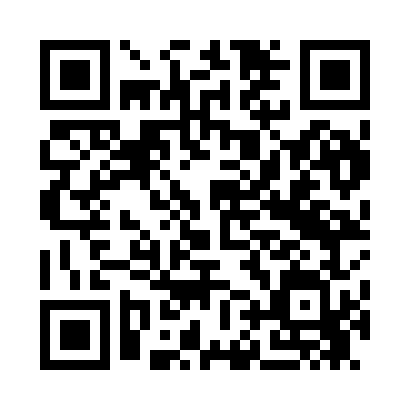 Prayer times for Supsi, EstoniaWed 1 May 2024 - Fri 31 May 2024High Latitude Method: Angle Based RulePrayer Calculation Method: Muslim World LeagueAsar Calculation Method: HanafiPrayer times provided by https://www.salahtimes.comDateDayFajrSunriseDhuhrAsrMaghribIsha1Wed2:565:241:166:319:0911:292Thu2:545:221:166:339:1111:303Fri2:535:191:166:349:1411:314Sat2:525:171:166:359:1611:325Sun2:515:141:166:379:1811:336Mon2:505:121:156:389:2011:347Tue2:495:101:156:399:2211:358Wed2:485:071:156:409:2511:369Thu2:475:051:156:429:2711:3710Fri2:475:031:156:439:2911:3811Sat2:465:001:156:449:3111:3912Sun2:454:581:156:459:3311:3913Mon2:444:561:156:479:3611:4014Tue2:434:541:156:489:3811:4115Wed2:424:521:156:499:4011:4216Thu2:414:501:156:509:4211:4317Fri2:414:481:156:519:4411:4418Sat2:404:461:156:529:4611:4519Sun2:394:441:156:539:4811:4620Mon2:384:421:156:559:5011:4721Tue2:384:401:166:569:5211:4822Wed2:374:381:166:579:5411:4823Thu2:364:361:166:589:5611:4924Fri2:364:351:166:599:5811:5025Sat2:354:331:167:0010:0011:5126Sun2:344:311:167:0110:0111:5227Mon2:344:301:167:0210:0311:5328Tue2:334:281:167:0310:0511:5429Wed2:334:271:167:0310:0711:5430Thu2:324:261:177:0410:0811:5531Fri2:324:241:177:0510:1011:56